Student First and Last Name:  			Student’s Teacher:___________________________________		___________________________________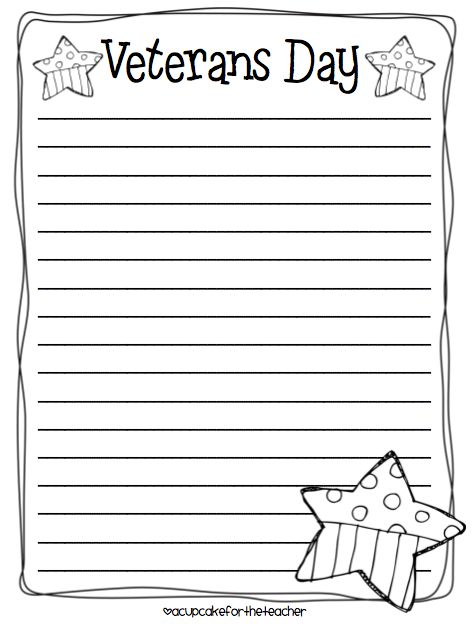 